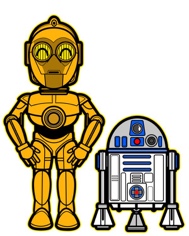 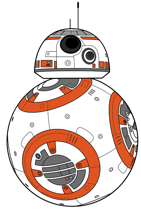 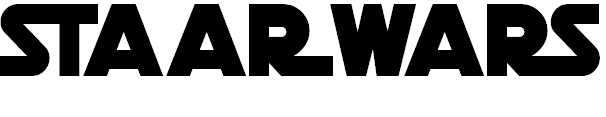 A Rotation Station ReviewStation 1:  8.5A – Structure of AtomIdentify each particle on the model.            Using the cards, identify the mass of each element and the charge of the nucleus.Station 2:  8.5B – Identity/ReactivityUsing the Bohr Model Cards in the bag & PTE, list the names of the elements from most reactive to least reactive._______________    _______________    _______________    _______________Using the PTE, identify the number of protons for following elements.Ne:  ____    He:  ____    Cl:  ____    C:  ____    Li:  ____Using the Green Element cards, answer the following questions: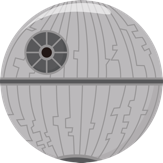 Which two elements have the same reactivity?  ___________ & ____________.What characteristics of an element determines which other elements they will react with?  ______________________________________________________. ______________________________________________________________________________Station 3:  8.5C – PTE Groups/Periods Using the elements & Period Table of the Elements.Which two elements are in the same group?  _____________ & ______________Which two elements have similar chemical properties?  _________ &__________How do you know that they have similar chemical Properties?  __________________________________________________________________Which elements are in the same group?  ______________ & _______________Which two elements are in the same period?  _____________ & _____________Station 4:  8.5D – Chemical FormulasUsing the chemical formula models.Pink=Sodium    Black=Oxygen    Green=Hydrogen     Red=Carbon    Blue=ChlorineWrite in the formula:  A.  ___________  B.  _____________  C.  ______________Using the chemical formula cards, count how many atoms are present for the specific element.Carbon  ____    b.  Sodium  ____    c.  Calcium  ____   d.  Nitrogen  __________________________________________________________________________________Station 5:  8.5E – Evidences of Chemical ChangeUsing O C G L T P, write the evidence for each picture.__________________           c.  _____________________________________           d.  ___________________identify each statement on the card as a physical change or a chemical change.__________________           d.  _____________________________________           e.  _____________________________________           f.  _________________________________________________________________________________________________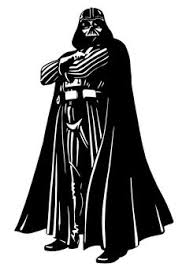 Station 6:  8.5F – Balancing EquationsIdentify the part of an equation by placing the cards in the correct order. Using the chemical equation that is on the strip of paper,How many atoms are on both sides?  _________            _________Is the equation balanced?  ______________Which 3 coefficients balance the equation?  ____   ____   __________________________________________________________________________________Station 7:  7.6A – Organic CompoundsUsing the chemical formula cards, list the following:Which Element must be present in all organic compounds?  _______________________Station 8:  7.6B – Physical/Chemical Changes in DigestionUsing the picture identify which represent chemical changes and which ones are physical changes._________________       d.  __________________________________       e.  __________________________________       f.  _______________________________________________________________________________________________Station 9:  6.5C – Elements/CompoundsUsing the strip of chemical formulas.Station 10:  6.6A – M/MET/NMUsing the cut outs and the PTE, sort the characteristics into the right categories & write them down.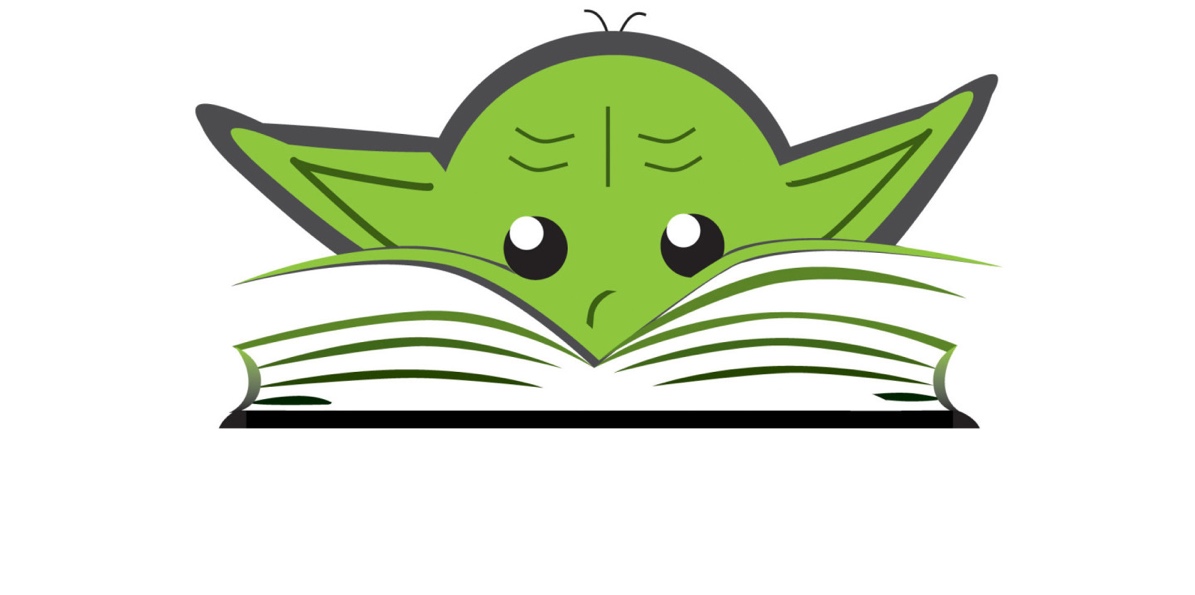 READY YOU ARECHEMISTRY YOU HAVE MASTEREDParticleChargeMass A BCDMassCharge of Nucleus1.2.3.4Organic CompoundsInorganic CompoundsElementsCompoundsMetalsMetalloidsNon-Metals